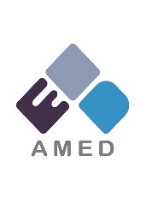 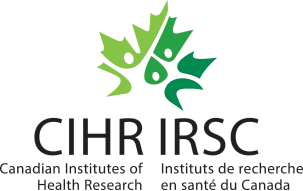 AMED-CIHR JOINT CALL FOR PROPOSALS 2020JOINT CASE FOR SUPPORT FORMInstructions:Use a font size 11, Arial. Smaller text in superscript/subscript or tables/charts/figures is acceptable.Complete all of the 10 sections, Section A to Section J, in English.Start each section on a new page.Do NOT exceed the maximum size of pages specified for each section. Do NOT exceed 10 MB in overall size.Remove all of the instructions (italic in red) before submitting the form.Please note that submissions that do not comply with the instructions above will be rejected.For Canada-based co-applicants:Full Proposals must be submitted to the AMED-CIHR Joint Call In addition to the application submission (in English) to the AMED-CIHR Joint Call, Canadian consortium members applying for CIHR funding must complete an abbreviated CIHR application (in either of Canada’s official languages) and submit it using ResearchNet. The deadline for submission of this application is the same as the Full Application deadline to AMED. The purpose of this additional application to CIHR is to provide CIHR with an Operating Budget for the project, with the amounts quoted in Canadian dollars, a complete justification for funds requested, and one page research summary. Please consult CIHR website for more information.For Japan-based co-applicants:Complete a JOINT CASE FOR SUPPORT FORM and convert it into a PDF file.  Submit the PDF file as an attachment through the online application system “e-Rad“ (https://www.e-rad.go.jp/) to Japan Agency for Medical Research and Development (AMED) no later than 20:00 (Japan Standard Time) 15th September 2020.Please note that Additional Application Form (Form 1, Additional Attachments, Summaries) are to be completed by Japan-based co-applicants and attached to the JOINT CASE FOR SUPPORT FORM.A.	GENERAL INFORMATIONInstructions:Fill in the tables below.If a Co-Investigator is an Early Career Researcher*, add (ECR) at the end of his/her name in the Co-Is portionResearchers in Canada Team*Refer to the “researcher (early career)”.Researchers in Japan Team*A researcher who was born on or after April 2nd 1972 or a researcher who has an independent research appointment for a period of 0 to 5 years (60 months) at the time of application. If the researcher was born before April 2nd 1972 or the period of independent research appointment exceeds 5 years (60 months), the number of days of maternal or parental leaves can be considered in the calculation of eligibility.B.	SUMMARY (2 pages maximum)SCIENTIFIC ABSTRACT OF THE PROPOSALInstructions:No more than 300 wordsProvide a succinct and accurate description of the joint research proposal to include the specific aims, hypotheses, methodology and approach, including its importance to the relevant field of advancing epigenetic technologies.KEY AIMS AND OBJECTIVES Instructions:Describe the main objectives of the joint research project clearly and succinctly, in order of priority. (A bulleted form is acceptable.)RESEARCH EXPERTISE AND ENVIRONMENT Instructions:Describe the expertise and skills of the co-PIs with respect to the main objectives of the proposed collaborative research. Indicate whether this is an existing partnership or a new collaboration.Describe any key or specialist facilities, infrastructure or equipment available at the Co-PIs’ institutions which enable the proposed collaborative work.ROLE OF EARLY CAREER RESEARCHER OR POST-DOCInstructions:Set out the involvement/role of Early Career Researchers/Post-docs in this collaboration.KEY DELIVERABLES OF COLLABORATION Instructions:State the contributions and the responsibilities from each team (Canada Team, Japan Team) specifically.C.	IMPACT (1 page maximum)IMPACTInstructions:State potential impact of the planned activities on the followings.fostering collaboration continuouslythe likely application and impact of the research enabled by the collaboration (for example scientific, medical, social, technological, economic, etc). EXPLOITATION POTENTIALInstructions:Highlight any potential for commercial exploitation, and the necessary follow-up arrangements.D.		PROJECT IMPLEMENTATION SCHEDULE (1 page maximum)Instructions:List the key activities / deliverables of Canada Team and Japan Team respectively.E.	BUDGET INFORMATION For Canada-based ApplicantsInstructions:Fill in the table below.CAD: Canadian DollarFor Japan-based ApplicantsInstructions:Fill in the tables below. Total of all institutions in JapanJPY: Japanese YenLead Institution in Japan: (Name of the Institution)Instructions:Copy a skeleton table below for each collaborating institution in Japan and fill in the table(s).Remove the skeleton table below in case Lead Institution in Japan is the only institution to be contracted with AMED. Collaborating Institution in Japan: (Name of the Institution)F.	PROJECT DESCRIPTION (6 pages maximum)Instructions:Where applicable, the specific contributions and responsibilities of Canada-based PI and Japan-based PI should be clearly stated.INTRODUCTION Instructions:   Briefly state the followings.An introduction to the field and scope of the research area in the advancing epigenetic technologies and its importance.Details of other past and current research to show that the aims are scientifically justified, and to show that the research will add distinct value to what is already known, or in progress. Where relevant, explain how plans fulfill unmet needs, or may contribute translational potential to novel product development or improved health services. Any available preliminary results in support of this proposalPast collaborative efforts between Canada-based investigators and Japan-based investigatorsPotential added value of the collaboration, its direction and sustainabilitySCIENTIFIC POTENTIALPeople and track recordInstructions:Provide explanation why the collaborating investigators are qualified for this research if it is not obvious from their CVs.Explain how Canada-based investigators and Japan-based investigators work togetherOutline major collaborationsDescribe the contributions and responsibilities of Co-PIsThe Co-PIs should acknowledge any previous or current AMED/CIHR funding and describe progress-to-date on delivery of this research. EnvironmentInstructions:Describe how the scientific or clinical environment(s) in which the research is performed promote to delivery of the proposed research.Explain how the research will benefit from the infrastructure or facilities provided by the host research organizations.Describe any clinical, commercial, or organizational dependencies required to support the research, or to help translate it into practice.COLLABORATIVE PROJECT PLANS Instructions:Complete this section carefully as it is the major part in this form to describe the project.Provide details of the collaborative project plans, the purpose and nature of the collaborative activities, the novelty of the collaboration.Describe the key components of the proposed collaborative activity including general experimental approaches, study design, and methodologies or techniques used.Describe any key facilities, cohorts, reagents, equipment to be accessed through collaboration.Specify the involvement level of Co-PIs, Co-Is and collaborators (e.g., in terms of person-months per year).Specify the planned people or resource exchanges, particularly those of Early Career Researchers.PROJECT DELIVERABLESInstructions: Project deliverables including anticipated skills, methodology, technology or knowledge that may be exchanged, complemented or strengthened Explain why this collaboration adds values mutually to the ongoing researches from both perspectives, Canada and JapanREFERENCESInstructions: List the references.G.	justification of resources (2 pages maximum)Instructions:Co-PIs need to provide sufficient justification for each of the items in the tables of Section E BUDGET INFORMATION.CanadaJapanH.	Management of DATA / SAMPLES / intellectual property RIGHTS (1 page maximum)Management of DATAInstructions:Describe the arrangement for the access, sharing and curation of the existing data or new data generated in this projectMANAGEMENT OF SAMPLESInstructions:Describe the arrangement for the access and sharing of the existing or new samples used in this projectintellectual property RIGHTSInstructions:Describe any existing intellectual property that would be advanced while conducting this project.Describe the management of intellectual property rights arising from this project [Note: It should be addressed in a Collaborative Research Agreement (CRA) as well.] I.	CV and PUBLICATIONS Write CV section first, then write PUBLICATIONS section for each of the all researchers in the team. Add explanation for breaks in employment or publication record e.g., “as a result of a career break” or “parental leave.”Canada TeamName of researcher Co-PI in Canada TeamCV (2 pages maximum for each researcher)Instructions:1. Followings should be included.a. Current and previous posts (including dates) b. Education/Qualifications (including dates)c. Funding source(s) for the current post (including dates)d. Relevant research background/technical competencies --- Required only for Co-PIe. Patent applications during the last 5 yearsf. State whether or not you are clinically active if you are a medical doctor. 2. Do not include personal data (e.g., date of birth, home address, private phone numbers and e-mail addresses)PUBLICATIONS (1 page maximum for each researcher)Instructions:3. List the relevant publications during the last 5 years.Name of researcher #2 in Canada TeamCV (2 pages maximum for each researcher)PUBLICATIONS (1 page maximum for each researcher)Follow the Instructions 1 to 3 above. [Note: 1-d is not required for researchers except Co-PI.]Japan TeamName of Co-PI in Japan TeamCV (2 pages maximum for each researcher)PUBLICATIONS (1 page maximum for each researcher)Follow the same instructions described above for the Co-PI in Canada Team.Name of researcher #2 in Japan TeamCV (2 pages maximum for each researcher)PUBLICATIONS (1 page maximum for each researcher)Follow the Instructions 1 to 3 above. [Note: 1-d is not required for researchers except Co-PI.]J.	DECLARATIONInstructions:Tick the boxes when applicable.Our proposal involves the use of Has the necessary ethical clearance been obtained for the proposal?			Yes.  No.  A copy of the relevant ethics / regulatory approvals will be obtained before the commencement of the project. SECTIONDESCRIPTIONA.GENERAL INFORMATIONB.SUMMARYC.IMPACTD.PROJECT IMPLEMENTATION SCHEDULEE.BUDGET INFORMATIONF.PROJECT DESCRIPTIONG.JUSTIFICATION OF RESOURCESH.MANAGEMENT OF DATA / SAMPLES / INTELLECTUAL PROPERTY RIGHTSI.CV and PUBLICATIONSJ.DECLARATIONJoint Proposal Title:Instructions:No more than 150 charactersNameOrganization, DivisionTitleSpecialtyCo-Principal Investigator (Co-PI)Co-Principal Investigator (Co-PI)Co-Principal Investigator (Co-PI)Co-Principal Investigator (Co-PI)Xxxxxx Xxxxxx (ECR)Co-Investigators (Co-Is)Co-Investigators (Co-Is)Co-Investigators (Co-Is)Co-Investigators (Co-Is)Postdoctoral researcherPostdoctoral researcherPostdoctoral researcherPostdoctoral researcherNameOrganization, DivisionTitleSpecialtyCo-Principal Investigator (Co-PI)Co-Principal Investigator (Co-PI)Co-Principal Investigator (Co-PI)Co-Principal Investigator (Co-PI)Xxxxxx Xxxxxx (ECR)Co-Investigators (Co-Is)Co-Investigators (Co-Is)Co-Investigators (Co-Is)Co-Investigators (Co-Is)Postdoctoral researcherPostdoctoral researcherPostdoctoral researcherPostdoctoral researcherKey activity / DeliverablesCanadaJapanYear 1Year 2Year 3Year 1 [CAD]Year 2 [CAD]Year 3 [CAD]Total [CAD]Research Staff:     Research Assistants     Technicians     Other personnelResearch Trainees:     Postdoctoral Fellows (post PHD, MD, etc)     Graduate Students     Summer StudentsMaterials, Supplies and Services:     Animals     Expendables     Services     OtherTravelGRAND TOTALYear 1 [JPY]Year 2 [JPY]Year 3 [JPY]Total [JPY]Direct Cost GoodsList of equipment to purchase(Top 5 in descending order of price)- - - - - TravelPersonnel and ServicesOthersTotal of Direct Cost (a)-(d)Indirect Cost --- 30% of (e)GRAND TOTALYear 1 [JPY]Year 2 [JPY]Year 3 [JPY]Total  [JPY]Direct CostGoodsTravelPersonnel and ServicesOthersTotal of Direct Cost (a)-(d)Indirect Cost --- 30% of (e)GRAND TOTALYear 1 [JPY]Year 2 [JPY]Year 3 [JPY]Total  [JPY]Direct CostGoodsTravelPersonnel and ServicesOthersTotal of Direct Cost (a)-(d)Indirect Cost --- 30% of (e)GRAND TOTAL Human Participants  Use of Human Tissues or Cells  Animal Experimentation Use of Animal Tissues or Cells Requirement for containment Class 2 and aboveOur proposal does not involve the use of any of the above. 